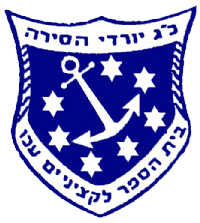 בית הספר לקציני ים עכותקנוןקדט אקסטרניתשע"חתקנון הקדט האקסטרניקדט אקסטרני הוא קדט ככל הקדטים וחל עליו תקנון הקדט.מסגרת היום : ממסדר בוקר עד סיום  הלימודים ע"פ המערכת:
חובה על קדט אקסטרני להשתתף במסדר בוקרהקדט האקסטרני רשאי לעזוב את ביה"ס עם סיום לימודיו ע"פ מערכת השעות.הקדט האקסטרני רשאי להישאר בביה"ס אחרי סיום לימודיו להכנת שעורי בית ו/או קבלת סיוע במרכז הלמידה עד השעה 18:30.לאחר השעה 18:30 השהייה בביה"ס היא באישור מדריך הכיתה בלבד וליידע את רכזת האקסטרנים.קדט אקסטרני לא ילון בפנימייה.הקדט האקסטרני יצוייד בכרטיס אקסטרני עם מערכת השעות (שעת סיום הלימודים), אותו יציג בפני השומר ועל פי כרטיס זה יוכל לצאת מתחומי ביה"ס (לשומר תינתן רשימת האקסטרנים ומערכת שעות הלימוד שלהם). באחריות רכזת אקסטרנים ליידע את השומרים בהסדר זה.קדט אקסטרני המבקש לצאת לפני סיום הלימודים מכל סיבה שהיא יציג בפני השומר אישור יציאה מאחד מבעלי התפקידים הבאים: מחנך, רכז שכבה, מדריך הכיתה, רכזת אקסטרנים, מנהל , סגן/ית מנהל.
חובה על קדט אקסטרני להודיע לרכזת האקסטרנים ו/או למחנך/ת הכיתה על היעדרות מהלימודים מכל סיבה שהיא. על רכזת האקסטרנים להודיע למחנך/ת הכיתה ולהיפך. ביום שישי על הקדט האקסטרני להתנהל מול מחנך הכיתה.
רכזת אקסטרנים תקבל מידי בוקר דוח נעדרים ממסדר בוקר והיה והקדט האקסטרני נעדר ממסדר הבוקר תבדוק את הסיבה, תעדכן את מחנך/ת כיתה וביחד יחליטו כיצד לפעול.
חינוך חברתי וחינוך משלים- כל קדט מחוייב לתכנית הלימודים הכוללת פעילות חינוך חברתי/משלים.
חובה על הקדט האקסטרני להשתתף בכל פעילות במסגרת הלימודים: מסעות, סיורים, הפלגות, הצגות, ימי ספורט, הרצאות וכדומה..על קדט אקסטרני המעוניין להשתתף בפעילויות החינוך המשלים של הפנימייה לאחר שעות הלימודים לקבל  אישור ממדריך הכיתה ורכזת אקסטרנים.תלמיד אקסטרני לא ישתתף בשבתות פעילות של הפנימייה.רשאי הקדט האקסטרני להשתתף בשבתות פעילות העוסקות בפעילות ימית כגון: נבחרות שייט הפלגת סנוניות, חתירת המפרץ וכדומה.. זאת לאחר הצגת אישור הורים.  עליו ללון בבית ולהגיע לפעילויות בשישי ובשבת באחריות ההורים.קדט אקסטרני רשאי להשתתף בסיורים במסגרת הפנימייה המתקיימים בימי שישי, זאת באישור מדריך הכיתה ורכזת אקסטרנים.קדט אקסטרני יקבל קסקט לאחר שיעמוד במסע קסקט יחד עם כל המחלקה.קדט אקסטרני ישתתף בכל החזרות והתס"ים במחלקה ד' כתנאי לעלות לטקס סיום – זאת ע"פ הנחיות רכז המחלקה.
קדט אקסטרני רשאי לקבל שירותי אחות.ארוחות: קדט אקסטרני רשאי לאכול ארוחת צהריים וארוחת ארבע.חדר כושר  - קדט אקסטרני רשאי להשתתף אחרי הדרכה באישור רפואי.השתתפות בחוגים – קדט אקסטרני יגיש בקשה עם חתימת הורים להשתתפות בחוגים אחרה"צ. מנהלת ביה"ס ומפקד הפנימיה הם הסמכות לאשר זאת.אזורי שהייה בביה"סקדט אקסטרני רשאי לשהות בכל שטחי ביה"ס כולל מגורי הקדטים בפנימייה במהלך יום לימודים ( לא בלילה)  ולנהוג על פי הכללים של הפנימייה. קדט אקסטרני יקבל לוקר בבניין הוראה, בו יוכל לאחסן ציוד אישי.
מדים ומשמעת:מדים: כניסה ויציאה מביה"ס במדי דקרון בלבד. בתוך ביה"ס רשאי קדט אקסטרני ללבוש מדי דגמ"ח. תקנון הקדט חל גם על תלמיד אקסטרני.
תפקידים ותורנויותקדט אקסטרני לא ישתתף בקורס פיקוד ומנהיגות, ,לא יימלא תפקידי פיקוד ולא יימלא תורנויות הקשורות לפנימייה. קדט אקסטרני ישתלב במערכת התפקידים של בניין הוראה כגון: תורן כיתה.
קדט אקסטרני יכול להיות קדט מצטיין וקדט מצטיין בהצטיינות יתרה.
קדט אקסטרני יהיה חלק מקבוצת WhatsApp של כיתתו.
קדט אקסטרני נמצא באחריות מחנך/ת הכיתה בכל מה שקשור ללימודים ופעילויות החינוך החברתי במסגרת בניין הוראה ובאחריות אחראית אקסטרנים בכל תחום מעבר ללימודים.
על מחנך/ת הכיתה ואחראית אקסטרנים להיות בקשר בכל הנוגע לתפקודו והתנהלותו של הקדט האקסטרני.
באחריות מחנך/ת הכיתה להיות בקשר עם הורי הקדט האקסטרני.
על רכזת האקסטרנים ומחנך/ת הכיתה ליידע את הקדט האקסטרני והוריו בתקנון זה.
על הקדט האקסטרני והוריו לחתום על תקנון זה ולפעול על פיו.
מעבר מסטאטוס אקסטרני לאינטרני ולהיפך: בקשה של קדט אקסטרני להיות קדט אינטרני ולהיפך, תיבדק  ע"י וועדה שתכלול את: מנהל התיכון, מנהל הפנימיה, מחנך/ת הכיתה, מדריך, יועצת, עו"ס ואחראית אקסטרנים.
על החתום:                                                                                                                                                שם הקדט: _____________      חתימה: __________________________שם האב: ______________      חתימה: ___________________________שם האם: ______________     חתימה: ___________________________